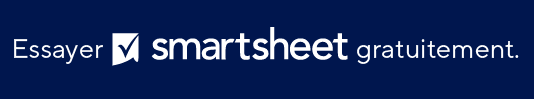 LISTE DE CONTRÔLE DE L’IDENTITÉ VISUELLE DE LA MARQUELISTE DE CONTRÔLE DE L’IDENTITÉ VISUELLE DE LA MARQUELISTE DE CONTRÔLE DE L’IDENTITÉ VISUELLE DE LA MARQUELISTE DE CONTRÔLE DE L’IDENTITÉ VISUELLE DE LA MARQUELISTE DE CONTRÔLE DE L’IDENTITÉ VISUELLE DE LA MARQUELISTE DE CONTRÔLE DE L’IDENTITÉ VISUELLE DE LA MARQUEGÉNÉRALITÉSGÉNÉRALITÉSCOULEURSCOULEURSCOULEURSVotre identité visuelle reflète-t-elle la personnalité de votre marque ?Votre palette de couleurs tient-elle 
compte de la psychologie du marketing ?Votre palette de couleurs tient-elle 
compte de la psychologie du marketing ?Les visuels de votre marque sont-ils destinés à votre public cible ?Avez-vous élaboré une charte graphique pour votre site Web ?Avez-vous élaboré une charte graphique pour votre site Web ?Vos images communiquent-elles un récit cohérent ?Votre charte graphique est-elle cohérente dans vos les supports et canaux de marketing ?Votre charte graphique est-elle cohérente dans vos les supports et canaux de marketing ?LOGOLOGOTYPOGRAPHIETYPOGRAPHIETYPOGRAPHIEVotre logo est-il unique et facilement reconnaissable ?Vos choix typographiques fonctionnent-ils avec votre logo et reflètent-ils le style de votre marque ?Vos choix typographiques fonctionnent-ils avec votre logo et reflètent-ils le style de votre marque ?Votre logo est-il lisible en petite police ?Utilisez-vous entre 2 et 3 polices maximum ?Utilisez-vous entre 2 et 3 polices maximum ?Votre logo est-il efficace aussi bien en ligne que sur papier ?Vos choix de polices sont-ils lisibles à la fois à l’impression et à l’écran ?Vos choix de polices sont-ils lisibles à la fois à l’impression et à l’écran ?ICONOGRAPHIEICONOGRAPHIEORGANISATIONORGANISATIONORGANISATIONVos icônes sont-elles claires, même en petite taille ?Avez-vous hiérarchisé les éléments visuels de votre site Web ?Avez-vous hiérarchisé les éléments visuels de votre site Web ?Les icônes sont-elles pertinentes et utilisées avec parcimonie ?Votre contenu visuel guide-t-il les visiteurs de votre site Web de façon intuitive ?Votre contenu visuel guide-t-il les visiteurs de votre site Web de façon intuitive ?ILLUSTRATIONILLUSTRATIONAUTREAUTREAUTRELes illustrations sont-elles simples ?S’en tiennent-elles à un style cohérent ?EXCLUSION DE RESPONSABILITÉTous les articles, modèles ou informations proposés par Smartsheet sur le site web sont fournis à titre de référence uniquement. Bien que nous nous efforcions de maintenir les informations à jour et exactes, nous ne faisons aucune déclaration, ni n’offrons aucune garantie, de quelque nature que ce soit, expresse ou implicite, quant à l’exhaustivité, l’exactitude, la fiabilité, la pertinence ou la disponibilité du site web, ou des informations, articles, modèles ou graphiques liés, contenus sur le site. Toute la confiance que vous accordez à ces informations relève de votre propre responsabilité, à vos propres risques.